Ежегодно 2 апреля отмечается День единения народов Беларуси и России. Это важная дата в жизни Союзного государства, отражающая братство и дружбу народов, добрососедство, взаимопонимание и всестороннее сотрудничество в самых разных сферах. День единения  народов самой сутью своей опирается на память и опыт прошлых поколений белорусов и россиян и в то же время устремлен в будущее, символизируя надежду, что наши народы никогда не разорвут своих братских уз. В этот день в сельских учреждениях культуры ГУК «Централизованная клубная система Круглянского района» проведены: тематические программы «Две сестры», «Когда едины - мы непобедимы» (филиалы Ельковщинский клуб-библиотека,  Тетеринский СЦК); филиал Филатовский СДК провел информационную программу «История, длиною в столетия», на  час познания «Братство народов»  пригласил филиал Шепелевичский клуб-библиотека, работники филиала Комсеничский СДК пригласили на концертную программу «В единстве наша сила»,  филиал Радчанский СЦК провел познавательную программу «Мы вместе». 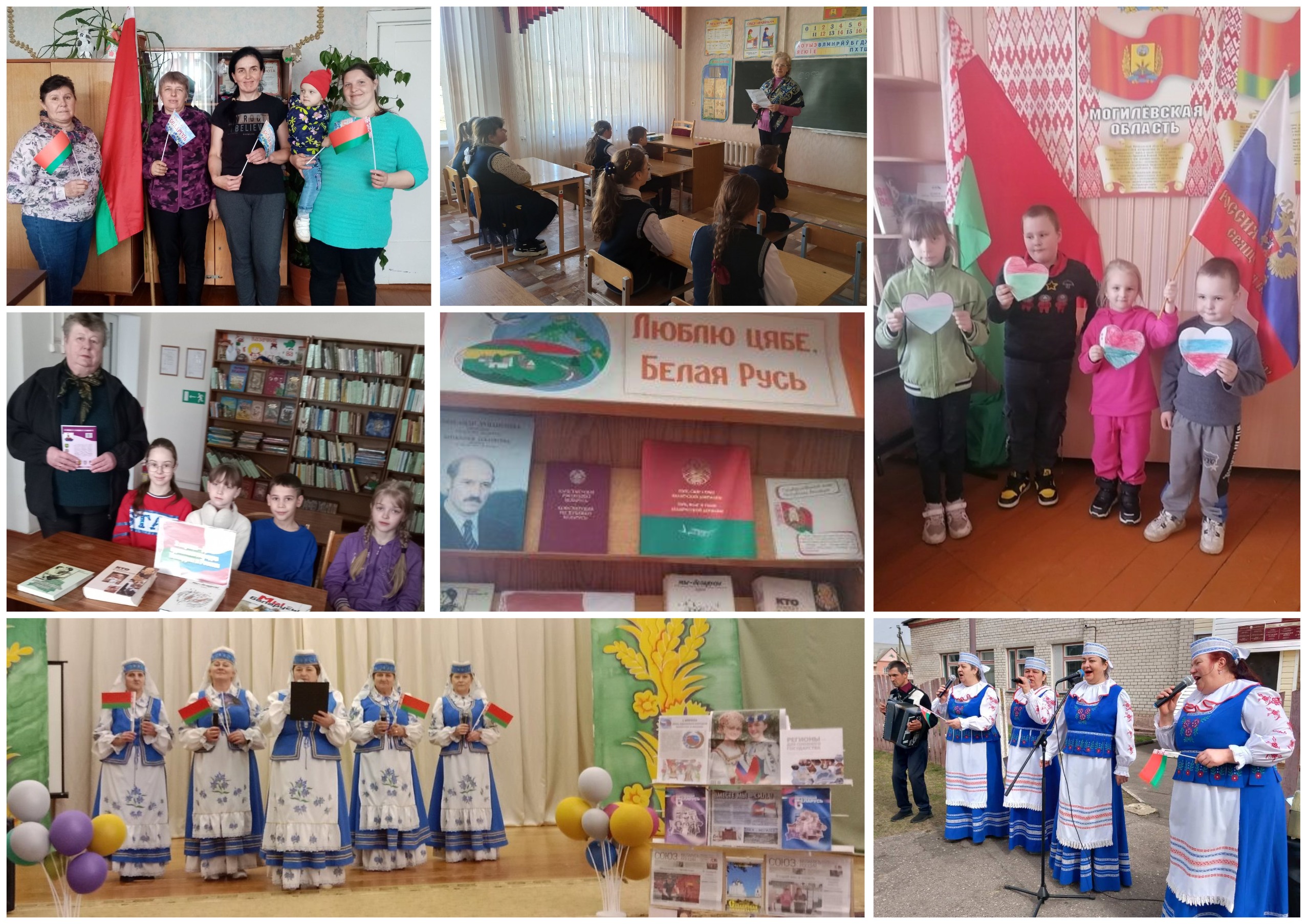 